CHANGE MANAGEMENT 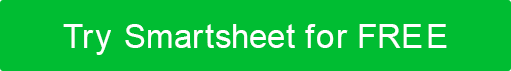 COMMUNICATIONS PLAN Identify affected stakeholders and describe required communicationPROJECT NAMEPROJECT NAMEPROJECT NAMEPROJECT MANAGERVERSION NO.0.0.0 ORGANIZATIONDATE CREATEDVERSION DATE00/00/000000/00/0000EVENT / ACTION / STRATEGYPROJECT PHASE(S)EST. DATE OF EFFECTTARGETED STAKEHOLDERSREASON FOR COMMUNICATIONMETHOD OF COMMUNICATIONAnnouncement of Change1.514-JanChange Implementation Training2.3, 2.4.1, 2.5, 2.619-JanActivity 1Jan-FebActivity 2FebDISCLAIMERAny articles, templates, or information provided by Smartsheet on the website are for reference only. While we strive to keep the information up to date and correct, we make no representations or warranties of any kind, express or implied, about the completeness, accuracy, reliability, suitability, or availability with respect to the website or the information, articles, templates, or related graphics contained on the website. Any reliance you place on such information is therefore strictly at your own risk.